.#32 count intro (counting 8th notes as the beat....would be 16 intro if counting quarter notes)S1:  Walk, step, turn 1/4 R, cross, turn 1/4 L, sweep/turn 1/4 L, step, crossS2:  Step, together, fwd, hold, turn 1/2 L, turn 1/2 L, rock recoverS3:  Back, sweep, back, sweep, back, lock, back, turn 1/4 L stepS4:  Rock recover back, hold, step back/sway, sway, sway, touch*** Restart here on Wall 2 facing 12:00 and Wall 5 facing 6:00S5.  Rumba box turning ¼ leftS6:  Side, hold, rock back, recover, side, together, fwd, holdS7:  Step, hold, turn 1/2 R, turn 1/4 R, rock, recover, turn 1/2 L step, hold***Restart here on Wall 6 facing 12:00S8:  Step spiral full turn L, rock recover, big step back, drag, rock back, recoverTag:  Wall 7 starts 12:00 - add following 8 counts at end of wall 7 facing 6:00Rock, hold, recover, side, rock, hold, recover, side***3 Restarts in the dance:Dance 32 cnts and Restart:  Wall 2 starts 6:00 - Restarts 12:00; Wall 5 starts 12:00 - Restarts 6:00Dance 56 cnts and Restart:  Wall 6 starts 6:00 - Restarts 12:00Special thanks to  BRENDA  SAULS  for suggesting this music!!Blessings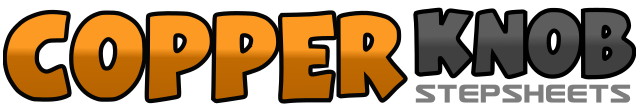 .......Count:64Wall:2Level:Intermediate.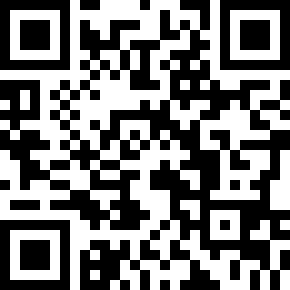 Choreographer:Judy Rodgers (USA) - March 2018Judy Rodgers (USA) - March 2018Judy Rodgers (USA) - March 2018Judy Rodgers (USA) - March 2018Judy Rodgers (USA) - March 2018.Music:Blessings - Laura StoryBlessings - Laura StoryBlessings - Laura StoryBlessings - Laura StoryBlessings - Laura Story........1-4Walk R fwd, step L fwd, turn 1/4 right step R to right side, cross L over R	3:005-8Turn 1/4 left step R back, raise L leg sweep turn 1/4 left, step L down, cross R over L    9:001-4Step L to left, step R beside L, step L fwd, hold5-8Turn ½ left step R back, turn ½ left step L fwd, rock R fwd, recover L1-4Step R back, sweep L from front to back, step L back, sweep R from front to back5-8Step R back, lock L over R, step R back, turn 1/4 left step L to left side	6:001-4Rock R fwd, recover L, step R back, hold5-8Step L back sway back, sway R fwd, sway L back, touch R beside L1-4Step R to right side, step L beside R, turn 1/8 left step R back, hold		4:305-8Turn 1/8 left step L to left side, step R beside L, step L fwd, hold	3:001-4Step R big step to right side, hold, rock L behind R, recover R5-8Step L to left side, step R beside L, step L fwd, hold1-4Step R fwd, hold, turn 1/2 right step L back, turn 1/4 right step R to right side     12 :005-8Rock L fwd, recover R, turn 1/2 left step L fwd, hold 	6:001-2Step R fwd (full spiral turn left on ball of  R)   (* option - step R fwd, hold)3-4Rock L fwd, recover R5-8Take big step L back, drag R, rock R back, recover L1-8Rock R over L, hold, recover L, step R to side, rock L over R, hold, recover R, step L to side